地区コミッショナー　川瀬 泰隆トレーニングチームチーフ　堀内 正治スカウティングにおける営火は、スカウトにとって教育的効果が高いプログラムであり、隊指導者として正しく営火を実施し、スカウトの信仰心を高め、スカウトの進歩の向上を図ることを目的として開催いたします。日　　　時：平成３０年１２月１日（土）　１３：００受付（実習終了19:00予定）　　　　　　　　平成３０年１２月２日（日）　１２：００解散場　　　所：ボーイスカウト浜松　太田山野営場講　　　師：浜松地区トレーニングチーム参加対象者：団指導者、隊指導者、ＲＳ持  ち  物：制服・制帽（無い方はネッカチーフ着用）、活動着、作業用手袋、　　　　　　１泊舎営用品、スカウト歌集、筆記用具参  加  費：無料（ただし、食事代・懇親会費として２,０００円）内　　　容：１２／１　営火の意義、薪組、マジックファイヤー、実習 等　　　　　　１２／２　ファイアキーパー（火守り）の役務、営火のプログラム　　　　　　※12/1の実習終了後、懇親会を実施します（希望者）申  込  先：浜松地区トレーニングチーム　チーフ　堀内正治　　　　　　iyasaka.scouting@gmail.com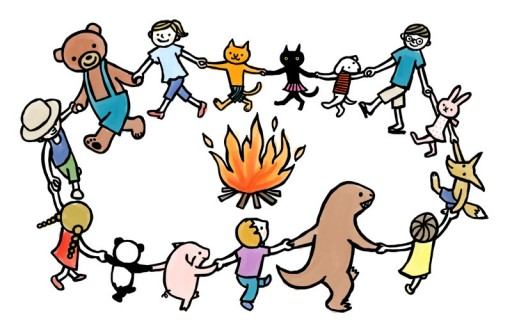 申込期限：平成３０年１１月２１日（水）　　　　　　　　　団　　申込責任者　　　　　　　　　　　　✆　　　　　　　　　　　　氏　　名部門役務性別宿泊懇親会有 ・ 無参加・不参加有 ・ 無参加・不参加有 ・ 無参加・不参加有 ・ 無参加・不参加有 ・ 無参加・不参加